Personal Information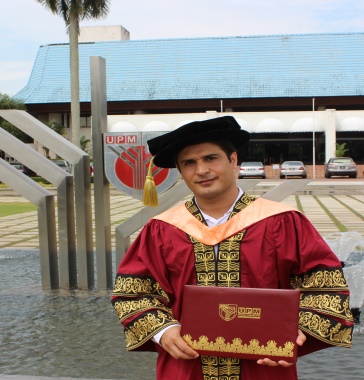 Name:                       Karwan Yaseen Kareem   Contact informationMobile Number:        00964 750 4538952                       E-mail:                     karwanysn@gmail.com                                 Karwan.kareem@su.edu.krg Date of birth:            08 February 1982Postal address: Salahaddin University, Agricultural College, Animal Resource Department, Erbil- Iraq 
Academic Carrier:2001-2005             Bachelor in Science (B.Sc.) Agriculture College, Animal Resource                               Dept. University of Salah al-din Erbil-Iraq.          Master of Science (M.Sc.) (Poultry Management)                               University of Salah al-din Erbil-Iraq.2012-2016             Doctor of Philosophy (PhD) (Animal Production) Faculty of                               Agriculture, Animal Production Dept. University of Putra Malaysia,                               Serdang, Selangor, Malaysia.  Current Positions:Director of consultant office in Faculty of Agriculture, University of Salah al-Din, Erbil, Iraq.Lecturer at Animal Resources Dept.Member at Agricultural Cooperation Committee. From 5 February 2017 till now.Member at Scientific committee at Animal resources Dept.Languages: Native Kurdish language speaker, English and Arabic very good.Research area and scopesFeed additivesAnimal Production (Poultry production)Gene expression Animal Nutrition (Poultry nutrition)Feed FormulationMicrobiology Poultry managementImmunologyCytokines (Interleukins) Postbiotic, Probiotic, Prebiotic and SynbioticIntestinal microbiota and Lactic acid bacteriaMeat Quality Reviewer for JournalsAdvances in Food Processing and TechnologyBrazilian journal of animal scienceEAJSE JournalZanko JournalBentham Science PublishersEditor for Journals Insight Veterinary ScienceCourses taught from 2010 till nowCompetencies:Strong leadership and communication skillsPresentation skills.Ability to work under pressure for long hours Good management ability Excellent communication skills, written and verbal, with the ability to clearly communicate issues to all levels of management. Effective Inter-personal skills Good in building & maintaining relationships Strong counselling & convincing techniques Strong analytical and problem solving skills.Highly trustworthy, discreet and ethical.Resourceful in the completion of projects, effective at multi-tasking.Commercial skillsCOMPUTER SKILLSAdvanced user in Microsoft office (Word, Excel, PowerPoint, and Outlook)SAS program for statistical analysis, SPSS statistics, Mendeley- Reference Management Software & Researcher Network and Endnote Referencing Programme.LIST OF PUBLICATIONSJournal articles:Kareem, K. Y., Foo, H. L., Loh, T. C., Ooi, M. F., & Samsudin, A. A. (2014). Inhibitory activity of postbiotic produced by strains of Lactobacillus plantarum using reconstituted media supplemented with inulin. Gut Pathogens 2014, 6:23.Kareem, K.Y., Loh, T. C., Foo, H. L., Asmara, S. A., Akit, H., Abdulla, N. R., & Ooi, M. F. (2015). Carcass, meat and bone quality of broiler chickens fed with postbiotic and prebiotic combinations. International Journal of Probiotics and prebiotics, 10(1):23-30.Kareem, K.Y., Loh, T. C., Foo, H. L., Akit, H., & Asmara, S. A. (2016a). Effects of dietary postbiotic and inulin on growth performance, IGF-I and GHR mRNA expression, faecal microbiota and volatile fatty acids in broilers. BMC Veterinary Research.12:163.Kareem, K.Y., Loh, T. C., Foo, H. L., Asmara, S. A. & Akit, H. (2016b). Influence of Postbiotic RG14 and Inulin combination on Caecal Microbiota, Organic Acid concentration and Cytokine expression in Broiler Chickens. Poultry Science.0:1-10. http://dx.doi.org/ 10.3382/ps/pew362.Abdulla, N. R., Mohd Zamri, A. N., Sabow, A. B., Kareem, K. Y., Nurhazirah, S., Ling, F. H., Sazili, A. Q. & Chwen Loh, T. (2015). Physico-chemical properties of breast muscle in broiler chickens fed probiotics, antibiotics or antibiotic–probiotic mix. Journal of Applied Animal Research, 2015 1-7.Abdulla, N. R., Loh T. C., Henny A., Awis Q. Sazili., Foo, H. L., Kareem, K. Y., Rosfarizan M. and Raha A.  R., (2016). Effects of dietary oil sources, calicium and phosphorus levels on growth performance, carcass charasteristics and bone quality of broiletr chickens. Journal of applied Animal Research, DOI: 10.1080/09712119.2016.1206903.Kareem, K.Y., N., Abdulla, N. R., Foo, H. L., Zamri, A. Shazali, N., Loh, T. C. &  Alshelmani M. I. (2018) Effect of feeding larvae meal in the diets on growth performance, digestibility and meat quality in broiler chickens. Indian Journal of Animal Sciences, 88 (10): 1180-1185.Kareem, K.Y., Loh, T. C., Foo, H. L. (2019). Combination Effect of Postbiotics and Inulin on Growth Performance, Digestibility and Immunoglobulin of Broilers. Animal Production Science. Submitted.Kareem, K.Y., Loh, T. C., Foo, H. L. (2019). Influence of supplementing graded levels of postbiotic RG14 and inulin combinations on growth performance, histomorphology and immunoglobulin of broilers. Animal Production Science. In process.International Conferences:Kareem, K. Y., Loh, T. C., Foo H. L., Samsudin, A. A., & Akit, H. Inhibitory effect of postbiotic RS5 produced after fermented with inulin on pathogenic microorganisms. 1st ASIAN Regional Conference on Animal Production (ARCAP) and 35th of Annual Conference of Malaysian Society of AnimalProduction (MSAP), Riverside Majestic Hotel, Kuching, Sarawak, Malaysia, 4th – 6th June 2014. Kareem, K. Y., Loh, T. C., Foo H. L., Asmara, A., Akit, H., & Abdulla, N. R. Inhibitory activity of postbiotic produced by LAB using reconstitute media supplemented with inulin. International Agriculture Congress 2014. Putrajaya, Malaysia. November 25th – 27th, 2014.Kareem, K. Y.; Loh, T. C.; Foo H. L.; Samsudin, A. A.; Akit, H.; Abdulla, N. R.; Zamani H. U. Meat quality of broiler chickens fed with postbiotic and inulin combinations. 2nd ASIAN Regional Conference on Animal Production and 36th Annual Conference of Malaysian Society of Animal Production. Thistle Port Dickson Resort, Port Dickson, Negeri Sembilan Malaysia. June 1st - 3rd 2015.Abdulla, N. R., Loh, T. C., Sazili, A. Q., Akit, H., Kareem, Y. K., Foo, H. L., Mohamad, R., & Abdul-Rahim, R. Effects of Different Dietary Oil Sources on Fatty Acid Profile and Storage Stability in Broiler Chicken Breast Muscle. International Agriculture Congress 2014. Putrajaya, Malaysia. November 25th – 27th, 2014.Kareem, K. Y.; Loh, T. C.; Foo H. L.; Asmara, A.; Akit, H. Effects of dietary postbiotic and inulin on growth performance, faecal microflora and IGF-I and GHR mRNA expression. 2nd WVPA-WPSA (Malaysia Branch) Scientific Conference. Kuala Lumpur Convention Centre, Malaysia. September 21st – 22nd, 2015.Zamani, H.U., Loh, T. C., Foo, H. L., Samsudin,  A. A, Abdullah, N.R, Kareem, K.Y  Alshelmani, M. I. Effects of feeding palm kernel cake with crude enzyme supplementation on growth performance of broiler chicken. 2nd Asian regional conference on animal production (ARCAP) and 36th annual conference of Malaysian Society of Animal production (MSAP). Thistle Port Dickson Resort, Port Dickson, Negeri Sembilan Malaysia. June 1st - 3rd, 2015. Abdulla, N. R., Loh, T. C., Sazili, A. Q., Akit, H., Kareem, Y. K., & Zamani, H. U. Meat Quality of Broiler Chicken Fed Diets With Different n-6: n-3 Fatty Acid Ratio. 2nd Asian regional conference on animal production (ARCAP) and 36th annual conference of Malaysian Society of Animal production (MSAP). Thistle Port Dickson Resort, Port Dickson, Negeri Sembilan Malaysia. June 1st - 3rd, 2015.Attended at 6th ICOWOBAS 2017, 18 - 19 March 2017, Erbil - Kurdistan Region – IraqAttended at 4th International Science Conference on Biological Sciences (CIC - BIOS'17) on April 26 - 27, 2017, Erbil - Cihan University- Kurdistan Region – IraqAlshelmani, M. I., Loh, T. C.,  Kareem, K. Y., Abdulla, N. R., Foo, H. L., Mohd Zamri, A. N., Shazali, N. Feeding larvae meal in broiler diets and its effect on growth performance. World’s Poultry Science Association (Malaysia Branch), Scientific Conference, Enhancing Poultry Health and Production for Sustainable Poultry Industry. Faculty of Veterinary, University Putra Malaysia, Malaysia. 18 – 19 April. 2018.Attended at Second International Conference on Administrative and Financial Sciences at Cihan University-Erbil (CIC-ADFIS’18) on 27th – 28th June 2018Awards and achievements:Candidate from human capacity development programme (HCDP) to study PhD from Sep. 2011. Best Graduate Doctoral programme from 21 October 2016 at University Putra Malaysia.Academic Excellent Award PhD Program in Animal Science, October 2016 by the Holstein MILK Company.‘’Certificate of Appreciation’’ as the COMMITTEE MEMBER for the 1st Asian Regional Conference on Animal Production (ARCAP) and 35th of Annual Conference of Malaysian Society of AnimalProduction, ‘Bridging technology gap for ASEAN Animal Production’ held on 4th – 6th June 2014 The Riverside Majestic Hotel, Kuching, Sarawak, Malaysia.Thanks and appreciation with award from Salahaddin University’s President because of publishing paper which has high Impact Factor in Thomson Reuter’s group. From 22 June 2017 cultural center- Erbil.  Receiving regards and appreciation with award from president of Salahaddin University because of publishing paper which has high Impact Factor in Thomson Reuters group. From 23 January 2019 in cultural center- Erbil.  SubjectDepartmentStageHours/WeekStudentsTurkey and aquatic fowl productionAnimal ResourcesSalahaddin University& Raparin University4th 252Supervising final year seminarAnimal ResourcesSalahaddin University4th 649Poultry ProjectAnimal ResourcesSalahaddin University4th 655Animal ProductionAnimal ResourcesSalahaddin University1st 230Poultry ManagementAnimal ResourcesSalahaddin University2nd 635Poultry NutritionAnimal Resources Raparin University4th 834Poultry Production and TechnologyAnimal ResourcesSalahaddin University4th 250Academic SkillsAnimal ResourcesSalahaddin University1st 215